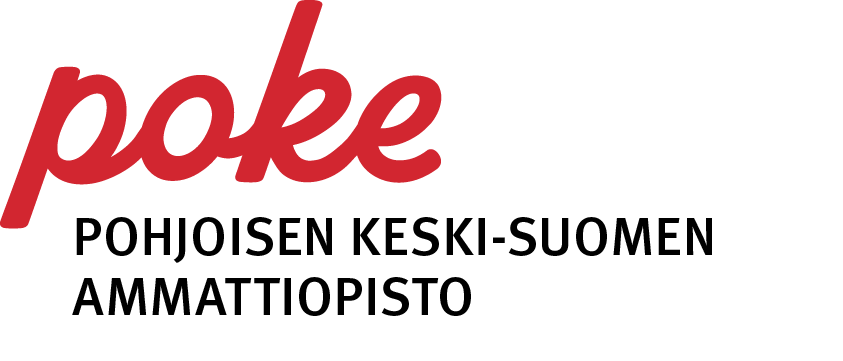 OppimispäiväkirjaNimi:      Kontaktijakson pvm:      Mitkä asiat olivat tällä kontaktijaksolla keskeisiä?Mihin arkityöni kokonaisuuksiin tai tehtäviin keskeiset asiat liittyvät?
Miten aion toteuttaa kontaktijakson asioita käytännön arkityössäni?Millä mielellä jatkan oppimista ja kehittymistä?